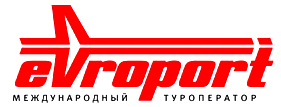 ТРИ КОРОЛЕВСТВАЗаезды: круглый год по субботам Минимум – 2 человекаБарселона- Пеньискола-Валенсия- Мадрид-Толедо-Сарагоса - Фигейрос- дегустация вин-Коста Брава -БарселонаПрограмма тура может осуществляться в обратном порядке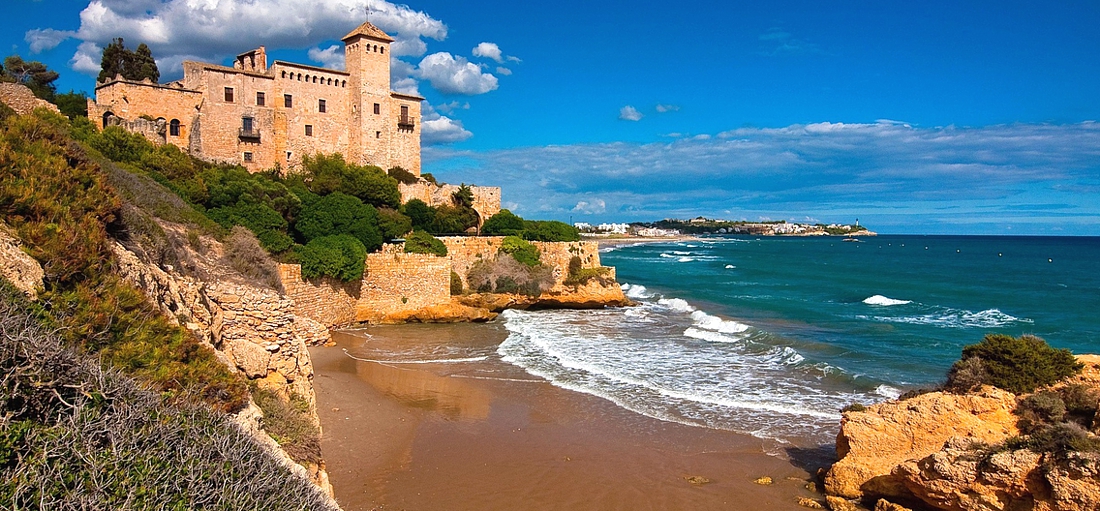 Групповой тур8 ДНЕЙ/ 7 НОЧЕЙ:1 день Барселона1 день Барселона1 день БарселонаВстреча в аэропорту. Групповой трансфер и размещение в отеле. Свободное время. Ужин с вином в национальном ресторане в архитектурном музее «Испанская деревня»*. Представление Волшебного фонтана на площади Испании. Ночлег.Встреча в аэропорту. Групповой трансфер и размещение в отеле. Свободное время. Ужин с вином в национальном ресторане в архитектурном музее «Испанская деревня»*. Представление Волшебного фонтана на площади Испании. Ночлег.Встреча в аэропорту. Групповой трансфер и размещение в отеле. Свободное время. Ужин с вином в национальном ресторане в архитектурном музее «Испанская деревня»*. Представление Волшебного фонтана на площади Испании. Ночлег.2 деньБарселона -Сарагоса-Мадрид2 деньБарселона -Сарагоса-Мадрид2 деньБарселона -Сарагоса-МадридЗавтрак.Обзорная экскурсия по Барселоне с  внешним осмотром знаменитых шедевров Антонио Гауди (храма Саграда Фамилия, домов Мила и Батльо), а также Пасео Грация, площади Каталонии, горы Монтжуик, Олимпийской деревни. В 13 часов - переезд в Мадрид с остановкой и короткой пешеходной экскурсией по центру Сарагосы. Поздний ночлег.Завтрак.Обзорная экскурсия по Барселоне с  внешним осмотром знаменитых шедевров Антонио Гауди (храма Саграда Фамилия, домов Мила и Батльо), а также Пасео Грация, площади Каталонии, горы Монтжуик, Олимпийской деревни. В 13 часов - переезд в Мадрид с остановкой и короткой пешеходной экскурсией по центру Сарагосы. Поздний ночлег.Завтрак.Обзорная экскурсия по Барселоне с  внешним осмотром знаменитых шедевров Антонио Гауди (храма Саграда Фамилия, домов Мила и Батльо), а также Пасео Грация, площади Каталонии, горы Монтжуик, Олимпийской деревни. В 13 часов - переезд в Мадрид с остановкой и короткой пешеходной экскурсией по центру Сарагосы. Поздний ночлег.3 деньМадрид- Толедо3 деньМадрид- Толедо3 деньМадрид- ТоледоЗавтрак.  Обзорная экскурсия по столице Испании:  площади Колумба и Испании, бульвары Реколетас и Кастельяно, пасео Прадо, монументальной арены «Лас Вентас», храма Дебот, Сан-Франциско Гранде, вокзала Аточа. Обед.  Экскурсия по Толедо с осмотром старого центра, Кафедрального собора, синагог. Ночлег.Завтрак.  Обзорная экскурсия по столице Испании:  площади Колумба и Испании, бульвары Реколетас и Кастельяно, пасео Прадо, монументальной арены «Лас Вентас», храма Дебот, Сан-Франциско Гранде, вокзала Аточа. Обед.  Экскурсия по Толедо с осмотром старого центра, Кафедрального собора, синагог. Ночлег.Завтрак.  Обзорная экскурсия по столице Испании:  площади Колумба и Испании, бульвары Реколетас и Кастельяно, пасео Прадо, монументальной арены «Лас Вентас», храма Дебот, Сан-Франциско Гранде, вокзала Аточа. Обед.  Экскурсия по Толедо с осмотром старого центра, Кафедрального собора, синагог. Ночлег.4 деньМадрид4 деньМадрид4 деньМадридЗавтрак.  Свободное время. Для желающих за доплату - экскурсия в Эскориал и Долину Павших, в Королевский Дворец или музей Прадо, посещение шоу фламенко . Пешеходная экскурсия  по старому Мадриду: площадь Пуэрта дель Соль, пласа Майор и де ла Вилья, Оперный театр, пласа Ориенте, сады Сабатини, улица Гран Виа. Ужин.Ночлег.Завтрак.  Свободное время. Для желающих за доплату - экскурсия в Эскориал и Долину Павших, в Королевский Дворец или музей Прадо, посещение шоу фламенко . Пешеходная экскурсия  по старому Мадриду: площадь Пуэрта дель Соль, пласа Майор и де ла Вилья, Оперный театр, пласа Ориенте, сады Сабатини, улица Гран Виа. Ужин.Ночлег.Завтрак.  Свободное время. Для желающих за доплату - экскурсия в Эскориал и Долину Павших, в Королевский Дворец или музей Прадо, посещение шоу фламенко . Пешеходная экскурсия  по старому Мадриду: площадь Пуэрта дель Соль, пласа Майор и де ла Вилья, Оперный театр, пласа Ориенте, сады Сабатини, улица Гран Виа. Ужин.Ночлег.5 деньМадрид -Валенсия5 деньМадрид -Валенсия5 деньМадрид -ВаленсияЗавтрак.  Переезд в Валенсию – родину «Паэльи» и цитрусовых. Знакомство со столицей Валенсийского сообщества , ее историческим центром и посещение «городка Фарфора» знаменитой фабрики Lladro*, где представлены лучшие композиции и произведения, и показан процесс их создания. Ночлег. Завтрак.  Переезд в Валенсию – родину «Паэльи» и цитрусовых. Знакомство со столицей Валенсийского сообщества , ее историческим центром и посещение «городка Фарфора» знаменитой фабрики Lladro*, где представлены лучшие композиции и произведения, и показан процесс их создания. Ночлег. Завтрак.  Переезд в Валенсию – родину «Паэльи» и цитрусовых. Знакомство со столицей Валенсийского сообщества , ее историческим центром и посещение «городка Фарфора» знаменитой фабрики Lladro*, где представлены лучшие композиции и произведения, и показан процесс их создания. Ночлег. 6 деньПеньискола-Коста Брава6 деньПеньискола-Коста Брава6 деньПеньискола-Коста БраваЗавтрак.  Переезд на побережье Коста Брава. По пути-остановка с посещением очаровательной Пеньисколы, средневекового городка на побережье Апельсинового цвета с внушительным замоком Кастель де Папа-Луны. Размещение в отеле в Льорет де Мар. Ужин. Вечерняя пешеходная прогулка по  Льорет де Мар с осмотром музея «Кошкин дом»*.  Ночлег. Внимание! В период с ноября по март остановка в Пеньисколе может заменяться на остановку  у Городка Науки и искусства Валенсии (внешний осмотр, без билетов). В случае закрытия музея фабрики Лядро, воможна замена на музей Изящных искусств или музей Керамики ( на усмотрение фирмы).Завтрак.  Переезд на побережье Коста Брава. По пути-остановка с посещением очаровательной Пеньисколы, средневекового городка на побережье Апельсинового цвета с внушительным замоком Кастель де Папа-Луны. Размещение в отеле в Льорет де Мар. Ужин. Вечерняя пешеходная прогулка по  Льорет де Мар с осмотром музея «Кошкин дом»*.  Ночлег. Внимание! В период с ноября по март остановка в Пеньисколе может заменяться на остановку  у Городка Науки и искусства Валенсии (внешний осмотр, без билетов). В случае закрытия музея фабрики Лядро, воможна замена на музей Изящных искусств или музей Керамики ( на усмотрение фирмы).Завтрак.  Переезд на побережье Коста Брава. По пути-остановка с посещением очаровательной Пеньисколы, средневекового городка на побережье Апельсинового цвета с внушительным замоком Кастель де Папа-Луны. Размещение в отеле в Льорет де Мар. Ужин. Вечерняя пешеходная прогулка по  Льорет де Мар с осмотром музея «Кошкин дом»*.  Ночлег. Внимание! В период с ноября по март остановка в Пеньисколе может заменяться на остановку  у Городка Науки и искусства Валенсии (внешний осмотр, без билетов). В случае закрытия музея фабрики Лядро, воможна замена на музей Изящных искусств или музей Керамики ( на усмотрение фирмы).7 деньФигейрос-дегустация вин7 деньФигейрос-дегустация вин7 деньФигейрос-дегустация винЗавтрак.   Визит на родину самого известного в мире каталонца и самого богатого в мире художника! Экскурсия в театр-музей Сальвадора Дали* в Фигейросе  с остановкой в средневековом городе Жерона.  Обед сухим пайком. Дегустация испанских вин*. Ужин. Ночлег.Завтрак.   Визит на родину самого известного в мире каталонца и самого богатого в мире художника! Экскурсия в театр-музей Сальвадора Дали* в Фигейросе  с остановкой в средневековом городе Жерона.  Обед сухим пайком. Дегустация испанских вин*. Ужин. Ночлег.Завтрак.   Визит на родину самого известного в мире каталонца и самого богатого в мире художника! Экскурсия в театр-музей Сальвадора Дали* в Фигейросе  с остановкой в средневековом городе Жерона.  Обед сухим пайком. Дегустация испанских вин*. Ужин. Ночлег.8 деньАэропорт8 деньАэропорт8 деньАэропортЗавтрак.  Групповой трансфер в аэропорт. Конец тура.Завтрак.  Групповой трансфер в аэропорт. Конец тура.Завтрак.  Групповой трансфер в аэропорт. Конец тура.ВКЛЮЧАЕТ:ВКЛЮЧАЕТ:ВКЛЮЧАЕТ:7 ночлегов в отелях , 7 завтраков, 6 ужинов или обедов, проезд в комфортабельном автобусе, экскурсии с русскоговорящим гидом, входные билеты, обозначенные звездочкой*.7 ночлегов в отелях , 7 завтраков, 6 ужинов или обедов, проезд в комфортабельном автобусе, экскурсии с русскоговорящим гидом, входные билеты, обозначенные звездочкой*.7 ночлегов в отелях , 7 завтраков, 6 ужинов или обедов, проезд в комфортабельном автобусе, экскурсии с русскоговорящим гидом, входные билеты, обозначенные звездочкой*.